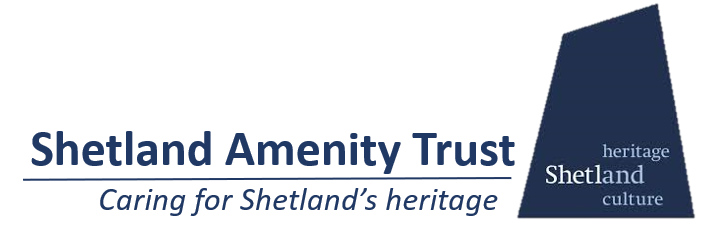 Shetland Amenity TrustApplication for PostPlease complete this form in full and return to: hr@shetlandamenity.org and/or via post to the address below: HR at Shetland Amenity Trust, Garthspool, LERWICK, Shetland, ZE1 0NY(please add further rows as required)Appform4Post Applied for:  Sumburgh Head Visitor Experience AssistantClosing date for receipt of applications:10am, Monday 28th  March 2022Personal DetailsPersonal DetailsPersonal DetailsPersonal DetailsPersonal DetailsPersonal DetailsFirst name(s):Last name:Is there a name, other than your legal name, by which you prefer to be addressed?Is there a name, other than your legal name, by which you prefer to be addressed?Is there a name, other than your legal name, by which you prefer to be addressed?Is there a name, other than your legal name, by which you prefer to be addressed?Is there a name, other than your legal name, by which you prefer to be addressed?Is there a name, other than your legal name, by which you prefer to be addressed?Title:Title:Please tick ()Preferred pronouns:Preferred pronouns:Please tick ()MrMrHe/HimHe/HimMrsMrsShe/HerShe/HerMissMissThey/ThemThey/ThemMsMsNo specific pronounsNo specific pronounsMxMxI prefer not to discloseI prefer not to discloseOther (please specify)Other (please specify)I prefer a pronoun not listedI prefer a pronoun not listedPermanent postal address:Post Code:Permanent postal address:Post Code:Permanent postal address:Post Code:Permanent postal address:Post Code:Permanent postal address:Post Code:Permanent postal address:Post Code:Telephone No.:Email:Where did you hear about/see this post advertised? Where did you hear about/see this post advertised? Where did you hear about/see this post advertised? Where did you hear about/see this post advertised? Where did you hear about/see this post advertised? Where did you hear about/see this post advertised? Do you possess a current driving licence?Do you possess a current driving licence?Do you possess a current driving licence?YES / NO Please give details of any endorsements / disqualifications.YES / NO Please give details of any endorsements / disqualifications.YES / NO Please give details of any endorsements / disqualifications.Do you require a permit to work in the UK:	Do you require a permit to work in the UK:	Do you require a permit to work in the UK:	YES / NOYES / NOYES / NONational Insurance No.National Insurance No.National Insurance No.Membership of Professional BodiesMembership of Professional BodiesMembership of Professional BodiesIf you are offered this position, what period of notice will you be required to give your present employer?If you are offered this position, what period of notice will you be required to give your present employer?If you are offered this position, what period of notice will you be required to give your present employer?Please disclose any relationship which you have with any Senior Officer or Trustee of Shetland Amenity TrustPlease disclose any relationship which you have with any Senior Officer or Trustee of Shetland Amenity TrustPlease disclose any relationship which you have with any Senior Officer or Trustee of Shetland Amenity TrustIn line with the Working Time Regulations 1998, please advise if you have any additional employment and, if so, on average how many hours a week do you work in connection with this employmentIn line with the Working Time Regulations 1998, please advise if you have any additional employment and, if so, on average how many hours a week do you work in connection with this employmentIn line with the Working Time Regulations 1998, please advise if you have any additional employment and, if so, on average how many hours a week do you work in connection with this employmentEducation and TrainingEducation and TrainingEducation and TrainingName of School / College / UniversityDate qualification achieved (from - to)Examinations passed(subjects / credits / honours etc.)Details of any further training:(Please include all courses relevant to this position and give dates of attendance)Details of any further training:(Please include all courses relevant to this position and give dates of attendance)Details of any further training:(Please include all courses relevant to this position and give dates of attendance)Current (or last) employmentCurrent (or last) employmentCurrent (or last) employmentCurrent (or last) employmentEmployer’s Name and nature of businessPosition heldPlease give a concise outline of your dutiesWhat was your principal achievement in this position?Reason for leaving / wishing to leaveDates of employment (from-to)Current SalaryPrevious employmentPrevious employmentPrevious employmentPrevious employmentPrevious employmentDates of employment (from/to)Employer’s NamePosition heldPlease give a concise outline of your dutiesReason for leavingPersonal/Leisure interestsWhy are you the person for this role?  What attracts you to this role?  Why should we interview you?(Please include details of all skills, knowledge and experience you possess which are relevant to the job description and person specification for this post)ReferencesReferencesReferencesReferencesPlease list two reliable persons not related to you who are able to give confidential information relating to your work and character.  At least one reference must be from your current or most recent employer.  If you do not wish us to approach a referee prior to you being interviewed, please tick the box/es below. Please list two reliable persons not related to you who are able to give confidential information relating to your work and character.  At least one reference must be from your current or most recent employer.  If you do not wish us to approach a referee prior to you being interviewed, please tick the box/es below. Please list two reliable persons not related to you who are able to give confidential information relating to your work and character.  At least one reference must be from your current or most recent employer.  If you do not wish us to approach a referee prior to you being interviewed, please tick the box/es below. Please list two reliable persons not related to you who are able to give confidential information relating to your work and character.  At least one reference must be from your current or most recent employer.  If you do not wish us to approach a referee prior to you being interviewed, please tick the box/es below. Referee (A)Full NameReferee (B)Full NameFull AddressFull AddressTel No.Tel No.Email AddressEmail AddressBusiness or ProfessionBusiness or ProfessionContext in which they know youContext in which they know youPlease tick if you do not wish us to contact this referee prior to interviewPlease tick if you do not wish us to contact this referee prior to interviewData Protection StatementThe information that you provide on this form will be used to process your application for employment. We process this information in line with our privacy policy which can be found online www.shetlandamenity.orgIf you succeed in your application for employment, the information will be used in the administration of your employment with us. Further details on the processing of your data at this stage will be provided to you on offer of employment. By signing this application form we will be assuming that you agree to the processing of your personal data (as described above), in accordance with our registration with the Information Commissioner’s Office. If you would like further information, please read our privacy policy at: https://www.shetlandamenity.org/privacy-policyDeclarationDeclarationDeclarationDeclarationI acknowledge that I have understood and agreed with the Data Protection Statement above and declare to the best of my knowledge and belief, all particulars I have given in all parts of this application form are complete and true. I understand that any false declaration or misleading statement or a significant omission may disqualify me from employment and render me liable to dismissal. If I am not successful in my application, I understand that my application will be retained for 6 months. I acknowledge that I have understood and agreed with the Data Protection Statement above and declare to the best of my knowledge and belief, all particulars I have given in all parts of this application form are complete and true. I understand that any false declaration or misleading statement or a significant omission may disqualify me from employment and render me liable to dismissal. If I am not successful in my application, I understand that my application will be retained for 6 months. I acknowledge that I have understood and agreed with the Data Protection Statement above and declare to the best of my knowledge and belief, all particulars I have given in all parts of this application form are complete and true. I understand that any false declaration or misleading statement or a significant omission may disqualify me from employment and render me liable to dismissal. If I am not successful in my application, I understand that my application will be retained for 6 months. I acknowledge that I have understood and agreed with the Data Protection Statement above and declare to the best of my knowledge and belief, all particulars I have given in all parts of this application form are complete and true. I understand that any false declaration or misleading statement or a significant omission may disqualify me from employment and render me liable to dismissal. If I am not successful in my application, I understand that my application will be retained for 6 months. Signature:Date: